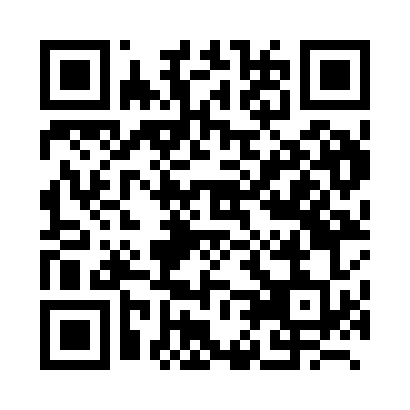 Prayer times for Borze, BelgiumWed 1 May 2024 - Fri 31 May 2024High Latitude Method: Angle Based RulePrayer Calculation Method: Muslim World LeagueAsar Calculation Method: ShafiPrayer times provided by https://www.salahtimes.comDateDayFajrSunriseDhuhrAsrMaghribIsha1Wed3:456:131:385:409:0411:212Thu3:416:111:385:419:0511:243Fri3:386:091:375:429:0711:274Sat3:346:071:375:429:0911:305Sun3:306:051:375:439:1011:336Mon3:276:041:375:449:1211:377Tue3:236:021:375:449:1311:408Wed3:236:001:375:459:1511:439Thu3:225:591:375:469:1611:4410Fri3:215:571:375:469:1811:4511Sat3:215:551:375:479:2011:4612Sun3:205:541:375:479:2111:4613Mon3:195:521:375:489:2311:4714Tue3:195:511:375:499:2411:4815Wed3:185:491:375:499:2611:4816Thu3:185:481:375:509:2711:4917Fri3:175:461:375:509:2811:5018Sat3:165:451:375:519:3011:5019Sun3:165:441:375:519:3111:5120Mon3:155:421:375:529:3311:5121Tue3:155:411:375:529:3411:5222Wed3:155:401:375:539:3511:5323Thu3:145:391:375:549:3711:5324Fri3:145:381:385:549:3811:5425Sat3:135:371:385:559:3911:5526Sun3:135:361:385:559:4111:5527Mon3:135:341:385:569:4211:5628Tue3:125:341:385:569:4311:5629Wed3:125:331:385:579:4411:5730Thu3:125:321:385:579:4511:5731Fri3:125:311:385:589:4611:58